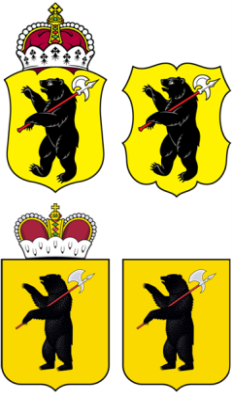 ЯРОСЛАВСКАЯ ОБЛАСТНАЯ ДУМА Д Е П У Т А ТЯРОСЛАВСКОЙ ОБЛАСТНОЙ ДУМЫ седьмого созыва  (2018-2023)«____» _________________2021 Г.                                                                                        №____________На основании статьи 27 Устава Ярославской области вношу на рассмотрение Ярославской областной Думы в качестве законодательной инициативы поправки к проекту закона Ярославской области «О внесении изменений в Закон Ярославской области «Об областном бюджете на 2021 год и на плановый период 2022 и 2023 годов», внесенному Губернатором Ярославской области 05.02.2021 вх. № 247, следующего содержания:Перераспределить расходы областного бюджета на 2021 год по Государственной программе (код целевой классификации 39.0.00.00000) «Местное самоуправление в Ярославской области», предусмотрев субсидию (код целевой классификации 39.6.01.75350) на реализацию мероприятий инициативного бюджетирования на территории Ярославской области (поддержка местных инициатив):1. городскому округу г. Рыбинск на сумму 159 834 рубля (сто пятьдесят девять тысяч восемьсот тридцать четыре рубля) для доставки и установки детских игровых элементов в дворовой территории многоквартирного дома по адресу: Ярославская область, г. Рыбинск, ул. Ворошилова, д. 48.2. городскому округу г. Рыбинск на сумму на сумму 165 791 рубль (сто шестьдесят пять тысяч семьсот девяносто один рубль) для доставки и установки детских игровых элементов в дворовой территории многоквартирного дома по адресу: Ярославская область, г. Рыбинск, пр-т Мира, д. 11.3. городскому округу г. Рыбинск на сумму на сумму 83 726 рублей (восемьдесят три тысячи семьсот двадцать шесть рублей) для доставки и установки детских игровых элементов в дворовой территории многоквартирного дома по адресу: Ярославская область, г. Рыбинск, ул. Черняховского, д. 13. за счет уменьшения на указанную сумму нераспределенных средств по Субсидии на реализацию мероприятий инициативного бюджетирования на территории Ярославской области (поддержка местных инициатив).Внести соответствующие изменения в приложения к законопроекту.Обоснование поправок: Поправки подготовлены на основании многочисленных обращений органов местного самоуправления и жителей города Рыбинска. Депутат Ярославской областной Думы VII созыва                                С.В. Борисов